Eusko Jaurlaritzak eta URAk 70M€ inbertitu dituzte gaur arte Urdaibaiko saneamenduan2014tik, URAk 35 M€ inbestitu ditu  saneamendua hobetzeko obrak egiteko: orain, Muxikako hondakin-urak biltzeko obrak gehituko zaizkie, beste 15 milioi euroko inbertsioarekinURA-Uraren Euskal Agentziak eta Eusko Jaurlaritzak 70 milioi euro inbertitu dituzte Urdaibai eskualdeko saneamendu-lanetan. Urdaibaiko saneamendua hobetzeko obren helburua eskualdeko hondakin-ur gehienak biltzea eta Bermeoko Lamiarango araztegira bideratzea da, behar bezala arazteko eta ondoren itsasora isurtzeko. Balio ekosistemiko handiko gune bateko uren egoera ekologiko ona zaindu ahal izateko ezinbesteko baldintza da.Jarduketa horiek URA-Gobernuak eta Busturialdeko Ur-Partzuergoak bere garaian sinatutako lankidetza-hitzarmenean sartzen dira, eskualdeko saneamendu-sarea eraikitzeko eta hondakin-urak Lamiarango HUAra bideratzeko. Hitzarmen horren arabera, URAk konpromisoa hartu zuen 49 milioi euro inbestitzeko, Eusko Jaurlaritzak 2003tik Urdaibain inbertitutako 35 milioiei gehituta. Bestalde, Busturialdeko Ur Partzuergoak konpromisoa hartu zuen Busturialdeko saneamendu- eta arazketa-azpiegituren kudeaketaren iraunkortasun teknikoa eta ekonomikoa bermatuko zuen kudeaketa-plan bat egiteko, gaur egun Bilbao Bizkaia Ur Partzuergoaren esku dagoena.Jarduera handia izan denez, zatika egin behar izan da. Zati horietako batzuk Busturialdeko Ur-Partzuergoak egin ditu, 2003tik aurrera Eusko Jaurlaritzak finantzatutako 35 milioi euro horiei esker. Horien artean, nabarmentzekoak dira Busturia-Sukarrieta tartea, Sukarrieta eta Lamiarango HUArarteko kolektore tartea,  eta Mundakako urak biltzeko eta bideratzeko lanak.Beste zati batzuk zuzenean URAk egin ditu. Zehazki, ezkerraldeko kolektorea — eta Sukarrietako ponpaketa-estazioak — eraiki dira: horiei esker, 30.000ko populazio baliokide  baten karga kutsatzailea atera da Mundakako itsasadarretik.Kolektore horren eraikuntza hiru fase handitan egituratu da. Itsasadarraren goranzko norabidean:Alde batetik, Mundakako itsasadarraren ezkerraldeko kolektore orokorraren tartea egokitu zen Sukarrieta eta Lamiarango HUAren artean. Fase honetan, lurpean hondakin-urak ponpatzeko estazio bat eraiki zen Sukarrietan. Jarduketa hori 2018an amaitu zen, eta 15M €-ko aurrekontua izan zuen.Bestetik, Gernika-Lumo eta  Busturia arteko tartea eraiki zen (Muruetako auzo batzuetako hondakin-urak biltzen dituzten kolektore eta adar sekundarioak barne). Jarduera hau 2021eko uztailean amaitu zen eta 18M €-ko inbertsioa izan zuen. Eusko Jaurlaritza eta Europar Batasunak konfinantzatutako jarduera “COVID-19 pandemiari emandako erantzunaren zati gisa finantzatutako proiektua”Une honetan, kolektore gehigarri bat eraikitzen ari dira Ajangiz eta Gernika artean. Horri esker, hondakin-urak itsasadarraren eskuinaldeko zati batetik Lamiaranera bideratu ahal izango dira, bai eta itsasadarreko industria-isurketa baimendu handiena kendu ere. Obrek aurrera jarraitzen dute eta 2,5M €-ko aurrekontua dute. Eusko Jaurlaritza eta Europar Batasunak konfinantzatutako jarduera “COVID-19 pandemiari emandako erantzunaren zati gisa finantzatutako proiektua”Azkenik, URA Muxika-Ajangiz arteko kolektore-zatia eraikitzeko proiektua idazten ari da, Muxikako auzo batzuetako eta Arane industrialdeko industria-eremuetako hondakin-urak biltzen dituzten bigarren mailako hainbat kolektore eta adar ere barne hartuta; bai eta Gernika - Bermeo errepideak eta Muxika - Mungia errepideak eta hiru ponpaketa-estazio gurutzatzen dituen zatia ere, bi sare nagusian eta bat Arane Industrialeko isuria kolektorean sartzeko. Jarduera honen aurrekontua 15 milioi euro ingurukoa izango da.Jarduera horiei guztiei esker, Muxikako aurreikuspena barne, Eusko Jaurlaritzak eta URAk saneamenduaren arloan egindako inbertsio globala 85 milioi eurora arte handitu ahal izango da.Laburpen ekonomikoa2003ko hitzarmeneko inbertsioa: 						35.080.000 €Ebar Sukarrieta-Lamiaran tartea: 						14.648.984,92 €Gernika-Busturia tartea: 							17.860.074,72 €Ajangiz-Gernika tartea: 							2.358.457,72 €Gaur inbertitutakoa, guztira: 						69.947.517,36 €Muxika-Ajangiz tarteko inbertsioaren aurreikuspena: 			15.000.000,00 €Inbertsioaren aurreikuspena guztira:				 	85.000.000,00 €El Gobierno Vasco y URA han invertido hasta hoy 70M€ en el saneamiento de UrdaibaiDesde 2014, URA ha invertido y ejecutado obras de mejora de saneamiento por valor de 35 M€, a los que añadirá ahora las obras para la recogida de las aguas residuales de Muxika valoradas en otros 15M€La Agencia Vasca del Agua-URA y el Gobierno Vasco han invertido 70 M€ en las obras de saneamiento de la comarca de Urdaibai.  Las obras de mejora de saneamiento de Urdaibai buscan recoger la mayor parte de las aguas residuales de la comarca, y derivarlas a la depuradora de Lamiaran, en Bermeo, para su correcta depuración y posterior vertido al mar. Condición imprescindible para poder velar por el buen estado ecológico de las aguas de un espacio de gran valor ecosistémico.Dichas actuaciones se incluyen en el convenio de colaboración firmado en su momento por URA-Gobierno Vasco y el Consorcio de Aguas de Busturialdea para construir la red de saneamiento de la comarca y la conexión de las aguas residuales a la EDAR de Lamiaran. En virtud de dicho convenio, URA se comprometió a aportar al proyecto 49 millones de euros, que se suman a los 35 millones invertidos por el Gobierno Vasco en Urdaibai desde 2003.  Por su parte, el Consorcio de Aguas de Busturialdea se comprometió a elaborar un Plan de Gestión que garantizara la sostenibilidad técnica y económica de la gestión de las infraestructuras de saneamiento y depuración en Busturialdea, hoy en manos del Consorcio de Aguas Bilbao Bizkaia.Dada la significativa envergadura de la actuación, se ha debido de ir acometiendo por partes.  Algunos de esos tramos han sido acometidos por el Consorcio de Aguas de Busturialdea, gracias a la financiación, desde 2003, de los 35 M€ citados, provenientes del Gobierno Vasco. Entre estas, destacan el tramo Busturia-Sukarrieta, el desglosado nº1 del tramo Sukarrieta-EDAR Lamiaran y la incorporación de Mundaka.Otros tramos, han sido directamente acometidos por URA. En concreto, la construcción del colector de la margen izquierda —y de las estaciones de bombeo de Sukarrieta—, con el que a día de hoy ya se ha librado a la ría de Mundaka la carga contaminante de una población equivalente a 30.000 personas.La construcción de dicho colector se ha estructurado en tres grandes fases. En sentido hacia aguas arriba:Por un lado, se acondicionó el tramo del colector general de la margen izquierda de la ría de Mundaka entre Sukarrieta y la EDAR de Lamiarán. En esta fase se construyó una estación subterránea de bombeo de aguas residuales en Sukarrieta. Esta actuación fue culminada en 2018 y contó con un presupuesto de 15M€.Por otro, se construyó el tramo de Gernika-Lumo a Busturia, (incluyendo varios colectores y ramales secundarios que recogen las aguas residuales de algunos barrios de Murueta). Esta actuación terminó en julio de 2021 y contó con una inversión de 18M€. Actuación cofinanciada por el Gobierno Vasco y la Unión Europea “financiado como parte de la respuesta de la unión a la pandemia de COVID-19”En estos momentos, está en curso la construcción en Ajangiz de un tramo adicional de colector, que permitirá derivar las aguas residuales de parte de la margen derecha de la ría a Lamiarán, así como suprimir el mayor vertido industrial autorizado de la ría. Las obras siguen su curso y cuenta con un presupuesto de 2,5M€. Actuación cofinanciada por el Gobierno Vasco y la Unión Europea “financiado como parte de la respuesta de la unión a la pandemia de COVID-19”Por último, URA está redactando el proyecto para acometer el tramo del colector entre Muxika-Ajangiz, incluyendo también varios colectores y ramales secundarios que recogen las aguas residuales de algunos barrios de Muxika y de las zonas industriales de Arane Industrial y la situada en el cruce de las carreteras Gernika - Bermeo con la de Muxika - Mungia y tres Estaciones de Bombeo, dos en la red principal y una para la incorporación al Colector del vertido de Arane Industrial. El presupuesto estimado de esta actuación rondará los 15 M€.El conjunto de estas actuaciones, incluyendo la previsión de Muxika, permitirá incrementar la inversión global realizada en materia de saneamiento por parte del Gobierno Vasco y URA hasta los 85 M€.Resumen económicoInversión convenio 2003 (Desglosado 1):			35.080.000 €Desglosado 2, tramo Ebar Sukarrieta-Lamiaran:		14.648.984,92 €Tramo Gernika-Busturia:					17.860.074,72 € Tramo Ajangiz-Gernika:					 2.358.457,72 €Total invertido a fecha de hoy:				69.947.517,36 €Previsión inversión tramo Muxika-Ajangiz:			15.000.000,00€Previsión inversión total:					85.000.000,00€URA Komunikazioa / URA Comunicación
Tel: 945 011715 / 945011764 Mov: 688675025
 Fax: 945 011701
ura_komunikazioa@uragentzia.eus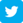 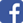 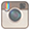 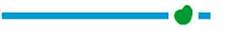 